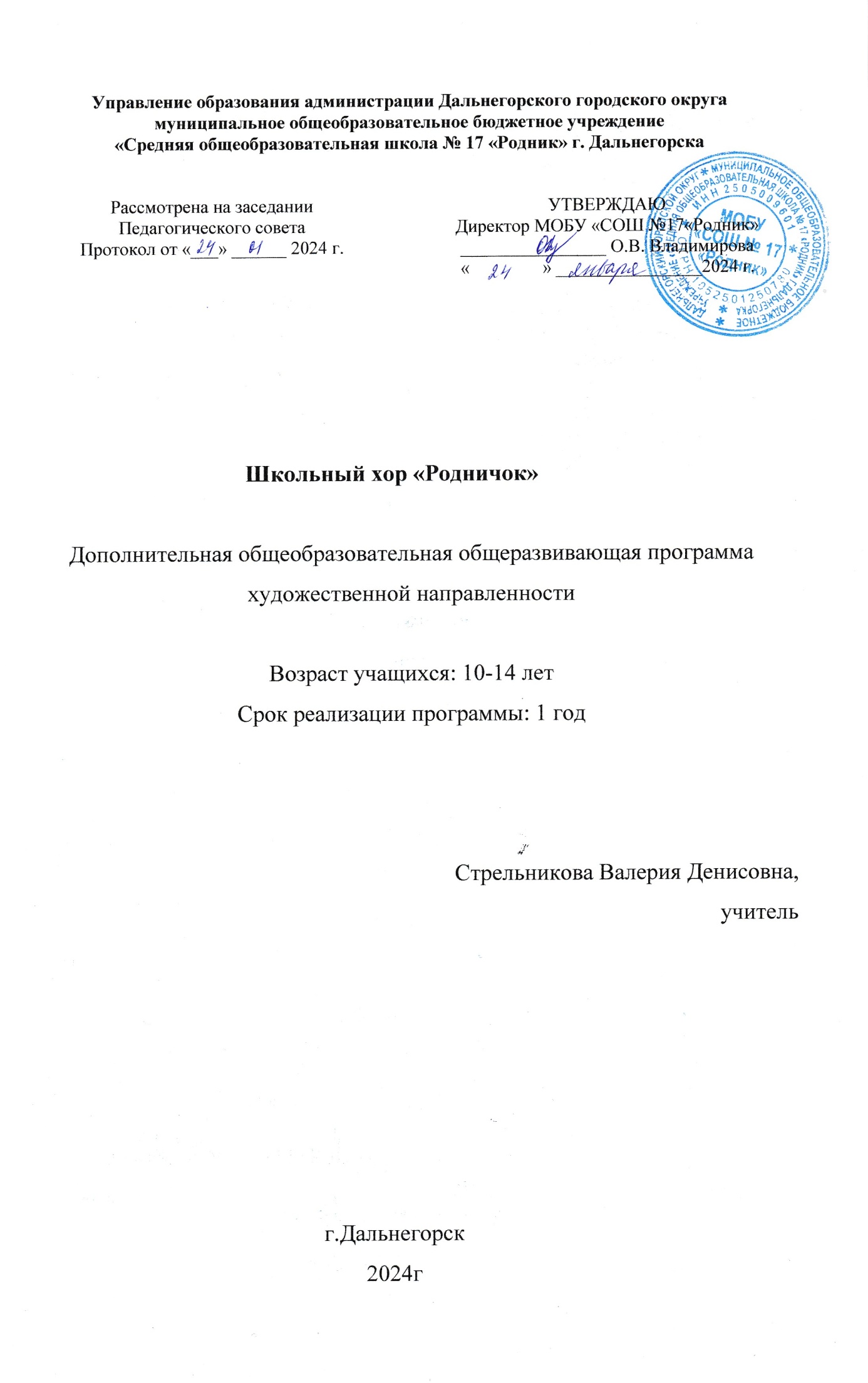 Раздел № 1.ОСНОВНЫЕ ХАРАКТЕРИСТИКИ ПРОГРАММЫ 1.1 Пояснительная запискаВ соответствии с ФГОС Дополнительная общеразвивающая программа «Школьный хор» реализуется образовательным учреждением через внеурочную деятельность. Программа «Школьный хор «Родничок» направлена на вокальное воспитание, которое оказывает влияние на эмоционально-эстетическое развитие личности ребёнка. Занятия в вокальной студии способствуют развитию музыкальной памяти, выработке и развитию интонационного и ладового слуха, развитию творческой фантазии и соотносится с тенденциями развития дополнительного образования и согласно Концепции развития дополнительного образования способствует  формированию и становлению всесторонне и гармонично развитой личности ребенка. Хоровое пение - один из самых массовых и доступных видов детского исполнительства - формирует позитивное отношение ребенка к окружающему миру, запечатленному в музыкальных образах, к людям, к самому себе. Вокальное воспитание было и остается актуальным во все времена. Приобщение к музыкальной культуре родного края имеет большое значение в духовно – нравственном воспитании учащихся, в их патриотическом воспитании. Актуальность      дополнительной      общеразвивающей      программы «Школьный хор» в том, что она способствует активному творческому приобретению детьми культурного богатства народа нашей страны, развитию эмоционального отношения к национальной культуре, пониманию культур других народов. Именно хоровое пение, как объект в учебно- творческой деятельности, позволяет воспитывать в обучающихся определенную культуру восприятия окружающего мира, развивает интеллектуально-творческий потенциал, способствует становлению готовности наследовать духовные ценности, дает возможность овладеть основными приемами вокального и хорового исполнительства и закрепить знания, полученные на предметных уроках. Данная программа составлена с учетом требований современной педагогики, она способствует развитию интереса к культуре своей Родины, истокам народного творчества, эстетического отношения к действительности, воспитанию мировоззрения.Направленность программы – художественная.Уровень усвоения - стартовый.Адресат программы - обучающиеся 10-14 лет МОБУ «СОШ 17 «Родник» г.Дальнегорска. Особенности организации образовательного процессаСрок освоения программы - 1 год. Объем программы - 34  часов.Учебная нагрузка (в неделю) - 1 академический час. Количество человек в группе - 20. Возможные формы организации образовательного процесса: групповая. Группы формируются детьми на добровольной основе. Набор обучающихся в объединение – свободный.Форма обучения по данной программе – очная, возможно обучение с применением дистанционных технологий.Формы проведения занятий – рассказ, мастер-класс, демонстрация, дискуссия.Методы обучения – словесный, наглядный, практический, объяснительно-иллюстративный, репродуктивный, частично-поисковый, игровой, дискуссионный, проблемный и др.        Цель и задачи программы  Цель программы: развитие музыкально-творческих способностей учащихся на основе знаний, умений и навыков в области хорового исполнительства.Задачи программы:Образовательные: - формирование голосового аппарата;- развитие музыкального, интонационно-ритмического слуха, чувства ритма, интонацию;- углубление знаний в области классической, народной и эстрадной песни.Развивающие:- развивать	эстетическое	восприятие,	 способность эмоционально         откликаться на воздействие художественного образа;- развивать у детей творческие способности;- формировать творческое отношение к качественному осуществлению художественно-продуктивной деятельности.Воспитательные: - прививать любовь к национальной культуре;- воспитывать трудолюбие, развивать художественный вкус.1.3. Содержание программыУчебный план обучения.Содержание учебного плана.    Раздел 1. Вокальная работа (14 часов)Тема 1. Певческая установка (2 часа)Теория. Техника безопасности. Знакомство с голосовым аппаратом, строение голосового аппарата. Практика. Посадка певца, положение корпуса, головы. Отработка навыков пения, сидя и стоя. Пение знакомых песен. Тема 2. Дыхание (2 часа)Теория. Дыхание перед началом пения. Одновременный вдох и начало пения. Различный характер дыхания перед началом пения в зависимости от характера исполняемого произведения: медленное, быстрое. Смена дыхания в процессе пения; различные его приёмы. Практика. Пение упражнений на разные виды дыхания. Опорное дыхание. Тема 3. Атака звука (3 часа)Теория. Атака - начало певческого звука. Виды атаки: мягкая, твёрдая, придыхательная.  Механизм работы – голосовые связки при мягкой атаке смыкаются одновременно с посылом дыхания. Пример видов атак и стилей исполнения: колыбельная поётся мягкой атакой, маршевые песни твёрдой.Практика. Выбор репертуара, упражнений для распевания – преимущественно с мягкой атакой звука.Тема 4. Артикуляция (3 часа)Теория. Тембр голоса у детей младшего школьного возраста чрезвычайно неровен, что наиболее ярко проявляется в пёстром звучании гласных, так как образование певческих гласных, резко отличается от разговорных. При непосредственном возникновении, все гласные имеют одинаковый первоначальный тембр, определённую высоту и силу.Практика. Особое значение воспитания навыка красивого пения гласных имеют русские народные песни с мелодиями, в которых встречаются характерные распевы, являющиеся замечательной школой вокального мастерства. Они помогут добиться большей напевности, льющегося, протяжного звука. После пения отдельных гласных следует перейти к их чередованию в упражнениях и песнях.Тема 5. Дикция (4 часа)Теория. Если гласные определяют сам процесс пения, то согласные, прежде всего, влияют на дикцию, а потом так же требуют особого внимания. С одной стороны, согласные важны для речи, с другой – часто нарушают устойчивость гортани и нормативную работу дыхания. Как же объединить две противоположные тенденции?Практика. Упражнения на произношение скороговорок, При произношении одних гласных необходимо активное движение языка (р, т, д ), другие – вызывают утечку воздуха (ж, ш ), третьи – требуют значительного выдоха (в, ф, з ). Практика показала: согласные должны произноситься не только чётко, но и чрезвычайно кратко и энергично. Чтобы добиться лёгкости в произношении согласных, следует использовать в работе различные скороговорки, упражнения на различные сочетания согласных с гласными.Раздел 2. Распевание (20 часов)Тема 6. Фонопедическая система В.Емельянова (20 часов)Теория. На протяжении многих лет, во многих коллективах детский голос был объектом эксплуатации. Вследствие этого многие дети в раннем возрасте потеряли голоса и больше никогда не смогли вернуться к певческой деятельности. Детский голосовой аппарат – нежный материал и здесь нужно помнить заповедь врачей – «не навреди!» Поэтому, В. Емельянов обратился к этой проблеме и с медицинской точки зрения, и с педагогической, и с вокальной, и создал свою современную методику «Фонопедическая система  В. Емельянова».Практика.  Упражнения,  классифицированные по разделам:артикуляционная гимнастика.интонационно-фонетические упражнения.голосовые сигналы доречевой коммуникации.упражнения на развитие дыхания, вибрато, грудного и головногорегистра. Все упражнения из этой области, которые используются на занятиях в ассоциативном восприятии, доступны и понятны детям.1.4. Планируемые результаты.Предметные:Обучающиеся должны знать:- особенности и возможности певческого голоса;- гигиену певческого голоса;- понимать по требованию педагога слова – петь «мягко, нежно, легко»;- понимать элементарные дирижерские жесты и правильно следовать им;- основы музыкальной грамоты;- различные манеры пения;Обучающиеся должны уметь:- правильно дышать: делать небольшой спокойный вдох, не поднимая     плеч;- петь короткие фразы на одном дыхании;- в подвижных песнях делать быстрый вдох;- петь легким звуком, без напряжения;- уметь ясно выговаривать слова песниМетапредметные:Обучающиеся должны владеть:- основными вокальными приемами;- элементарными знаниями музыкальной грамоты;- умением контролировать и оценивать свою работу;- умением работать творчески.Личностные:Обучающиеся должны:- владеть навыками общения в коллективе;- проявлять силу воли, упорство в достижении цели;- проявлять способность к самообучению, творческому поиску;- проявлять	доброжелательное отношение	к окружающим, чувство  взаимопомощи.Раздел 2.  Организационно-педагогические условия2.1. Условия реализации программыМатериально-техническое обеспечение:Светлое проветриваемое помещение, соответствующее санитарно-гигиеническим и противопожарным требованиям. Для сохранения и укрепления здоровья детей, в помещении необходимо соблюдать санитарно-гигиенический режим. Температура воздуха +18-20 градусов, относительная влажность воздуха 30-70%. Световой режим, соответствующий на 1м.кв. приходится освещѐнность мощностью около 50Вт. Продолжительность занятий 45 минут, а в середине занятия гимнастикой для профилактики заболеваний опорно-двигательного аппарата и осанки. Столы, стулья, шкафы для хранения инструментов и методической литературы, ноутбук и колонки.Инструменты: баян, народные ударно-шумовые инструменты (бубен, ложки, треугольник, коробочка, маракасы и т.д.).Нормативно-правовая база.- Федеральный закон от 29.12.2012 г. № 273-ФЗ «Об образовании в Российской Федерации» (с изм. и доп., вступ. в силу с 01.06.2021);- Концепция развития дополнительного образования детей до 2030 года, утвержденная распоряжением Правительства Российской Федерации от 31 марта 2022 г. № 678-р;- Приказ Министерства образования и науки Российской Федерации от 09.11.2018 г. № 196 «Об утверждении Порядка организации и осуществления образовательной деятельности по дополнительным общеобразовательным программам»;- Федеральной целевой программой «Развитие дополнительного образования детей в Российской Федерации до 2020 года» (постановление Правительства РФ № 497 от 23.05.2015 г.); - Стратегией развития воспитания в Российской Федерации на период до 2025 года, утвержденной распоряжением Правительства РФ от 29.05.2015 г. № 996-р;- Постановление Правительства РФ «Об утверждении санитарных правил СП 2.4.3648-20 «Санитарно-эпидемиологические требования к организациям воспитания и обучения, отдыха и оздоровления детей и молодежи» от 28.09.2020 г. № 28;- Устав МОБУ «СОШ №17 «Родник» г. Дальнегорска;- Положение о «Школьном хоре «Родничок» МОБУ «СОШ №17 «Родник» г.Дальнегорска.Список литературы:1. Дубровская Е.А. Ступеньки музыкального развития: Пособие для музыкальных руководителей образовательных учреждений [Текст]–М., Просвещение, 2004.2. Власенко О.П. Музыкально - эстетическое развитие школьников [Текст] - Волгоград, Учитель, 2007.3. Кучер Н.И. Программы дополнительного художественного образования детей [Текст] – М. Просвещение, 2007.4. Программа «Вокал». Под редакцией Т. Н. Овчинниковой [Текст] – М., Просвещение, 1986.Информационное обеспечение.- Образовательная	сеть	Педагоги	дополнительного	образования https://nsportal.ru/pedagogi-dopolnitelnogo-obrazovaniya;- Кружок «Вокально-хоровое искусство». https://www.maam.ru/detskijsad/kruzhok-vokala-u-detei-4-7-let-v-detskom- sadu.html;-Кружок «Школьный хор». Преподаватели. https://nav.rmc- chr.ru/program/3103-kruzhok-shkolnyi-khor;- Актуальность хорового пения как эффективного средства воспитания в системе современного образования. https://www.prodlenka.org/metodicheskie- razrabotki/418878-aktualnost-horovogo-penija-kak-jeffektivnogо.Кадровое обеспечение: педагог(и) дополнительного образования, удовлетворяющий требованиям Профессионального стандарта "Педагог дополнительного образования детей и взрослых", утвержденном приказом Министерства труда и социальной защиты Российской Федерации от 5 мая 2018 г. № 298н (зарегистрировано в Минюсте РФ 28 августа 2018 г.), владеющий знаниями	и	навыками	в	сфере декоративно-прикладного творчества.2.2 Оценочные материалы и формы аттестацииДля полноценной реализации данной программы используются разные виды контроля: входной, текущий, тематический, промежуточный, итоговый.       2.3. Методические материалыУчебно-методическое обеспечение программыНа занятиях детского объединения используются общедидактические методы обучения – словесные, наглядные, практические; создается дружеская и деловая атмосфера. Особое внимание уделяется качеству изучения материала. Много внимания уделяется каждому ребенку, выявляя его интерес, определяя его знания, умения, навыки.Методы воспитания: убеждение, поощрение, упражнение, стимулирование, мотивация и др.Педагогические технологии - технология индивидуализации обучения, технология группового обучения, технология коллективного взаимообучения, технология разноуровневого обучения, технология развивающего обучения, технология дистанционного обучения, здоровьесберегающая технология.Формы организации учебного занятия - беседа, концерт, конкурс, лекция, мастер-класс, наблюдение, открытое занятие, праздничное мероприятие по теме, практическое занятие. Создание условий для творческой деятельности, учет индивидуальных особенностей детей, соблюдение таких дидактических принципов обучения как систематичность, развитие и углубление знаний, умений, навыков и представлений, единство теории и практики, последовательность, контакт с учителями и родителями, - все в комплексе способствует раскрытию и дальнейшему развитию творческих возможностей обучающихся, развитию художественного вкуса, воспитанию таких качеств личности, как самостоятельность, инициативность, настойчивость, целеустремленность, умение трудиться в коллективе.Дидактические материалы:1. Методическая литература; 2. Раздаточный материал (слова разучиваемых песен).2.4 Календарный учебный график        2.5. Календарный план воспитательной работы      Список литературы      Литература для педагога:     1. Дмитриев Л.Б. «Основы вокальной педагогики». – М.: Музыка, 2018;     2. Добровольская Н.Н. «Распевание в школьном хоре». – М.: Музыка, 2017;    3. Петрушин В.И. «Музыкальная психология».- М.: Владос, 2019;    4. Пигров К.К. «Руководство хором». – М.: Музыка, 2017;    5. Шорин И.П. «Развитие, воспитание и охрана певческого голоса». – М.:    Музыка 2019;    6. Школяр Л.В. «Музыкальное образование в школе». Учебное пособие. – М.:     Москва, 2021       Литература для обучающихся и родителей1.Школяр Л.В. «Музыкальное образование в школе». Учебное пособие. М.:      Москва, 2019;2. Шорин И.П. «Развитие, воспитание и охрана певческого голоса». – М.:    Музыка 2020;    3. Огороднов Д.С. «Музыкальное образование детей в школе».Интернет ресурсы1.Занятия хоровым пением в общеобразовательной школе. Сайт: art edication.ru;2. Кружковые формы музыкальной работы. Сайт: infopedia.su>5>32b3.html3. Школьный хор/преподаватели. Сайт: р08.навигатор.дети>program/19№Наименование тем и разделовКол-во часовКол-во часовКол-во часовФорма организации внеурочной деятельности№Наименование тем и разделовВсегоТеорияПрактикаФорма организации внеурочной деятельностиРАЗДЕЛ 1Вокальная работа1468Тема 1Певческая установка211«Петь приятно и удобно»11Беседа, практикаКак петь сидя и стоя111Игра, практикаТема 2.Дыхание211Вдох и выдох в пении11-Беседа, ВикторинаУчусь дышать правильно11ПрактикаТема 3.Атака звука312Твёрдая и мягкая атака звука312БеседаТема 4.Артикуляция312Тембр голоса212Беседа, играВысота звука1-1ПрактикаТема 5.Дикция422Дикция422ПрактикаРАЗДЕЛ  2Распевание20218Тема	6.Фонопедическаясистема В. Емельянова20218Фонопедическаясистема	В.Емельянова.211Беседа, практикаСистема упражнений2-2Викторина, играРабота над ансамблем и строем4-4НаблюдениеРепертуар12111Исполне ние.Итого34826№Виды контроляСредстваЦельДействия1.ВводныйАнкеты,педагогические тестыВведение требуемых на начало обучения знаний. Выявление отдельных планируемых результатов обучения до начала обученияВозврат к повторению базовых знаний.Продолжение процесса обучения в соответствии с планом.Начало обучения с более	высокого уровня.2.ТекущийПедагогические тесты, фронтальные опросы, наблюденияКонтроль за ходом обучения, получение оперативной информации о соответствии знаний, обучаемых планируемым эталонамусвоения.Коррекция процесса усвоения знаний, умений, навыков.3.ТематическийПрактическая работа, концертнаядеятельность (выступления для родителей и обучающихся школы)Определение степени усвоения раздела или темы программыСистематическая пошаговая диагностика текущих знаний.Динамика усвоения текущего материала.Решение	одальнейшем маршруте изучения материала.4.ИтоговыйИтоговое занятие, участие в конкурсах,фестивалях, смотрах на разных уровнях.Оценка знаний обучающихся за весь  курс обучения.Установление соответствия уровня и качества подготовки, обучающихся к общепризнанной системе требований, к уровню и качеству образования.Оценка	уровня подготовки.Этапы образовательного процессаЭтапы образовательного процесса1 годПродолжительность учебного годаПродолжительность учебного года34Количество учебных днейКоличество учебных дней34Продолжительность учебных периодов1 полугодие01.09.2023-29.12.2023Продолжительность учебных периодов2 полугодие10.01.2024-24.05.2024Возраст детейВозраст детей10-14 летПродолжительность занятия, академический часПродолжительность занятия, академический час1Режим занятийРежим занятий1 раз в неделюГодовая учебная нагрузка, часГодовая учебная нагрузка, час34МероприятиеСрок исполненияЛинейка «День знаний»01 сентябряДень города24 сентябряДень Учителя5 октябряОсенний лагерь отдыха сДневным пребыванием детей1 ноября-7 ноябряДень Матери24 ноябряДекада ЗОЖ1-10 декабряЗдравствуй Новый год!27-28 декабряФестиваль «Семь - Я»3 декада ноябряАкция «Засветись»25 январяДень защитника Отечества21февраляМеждународный женский  день              6 мартаФестиваль «Семь - Я» «Хоровод      дружбы»13-15 мартаДвижение «Победный марш»1 -9 маяШкольный праздник «Лидер»23мая